17.10.2017                                                                                                                              №  35г. ЛипецкО переходе на систему эффективного контрактаВ целях реализации положений Программы поэтапного совершенствования системы оплаты труда в государственных  (муниципальных) учреждениях на 2012-2018 годы (утверждена  Распоряжением Правительства РФ от 26.11.2012 №2190-р), в связи с введением эффективного контракта в ОКУ «ГАДЛС ЛО»ПРИКАЗЫВАЮПроанализировать действующие трудовые договоры работников на предмет их соответствия ст.57 ТК РФ и приказу Минтруда РФ от 26.04.2013 №167н "Об утверждении рекомендаций по оформлению трудовых отношений с работником государственного (муниципального) учреждения при введении эффективного контракта" (Монакова Т.С.);Проанализировать трудовые функции работников и условия оплаты их труда, предусмотренные Положением об оплате труда работников областных казенных архивных учреждений Липецкой области (утверждено приказом управления ЗАГС и архивов Липецкой области от 30.01.2015 №14) (Глотова Е.А., Кузьмичева А.В., Логинова С.В., Монакова Т.С.);Разработать индивидуальные трудовые договоры (дополнительные соглашения) с работниками с учетом формы примерного трудового договора, предусмотренной приложением №3 к Программе поэтапного совершенствования системы оплаты труда в государственных (муниципальных) учреждениях на 2012-2018 годы до 01.11.2017 (Монакова Т.С.);Заключить дополнительные соглашения с работниками до 01.01.2018 (Андреева С.В.);Создать на официальном сайте ОКУ «ГАДЛС ЛО» раздел «Оценка эффективности деятельности учреждения» для предоставления нормативных и распорядительных документов по вопросам перехода на систему эффективного контракта (Мезинов Д.В.).Директор                                                                                                                    С.В. АндрееваС приказом ознакомлены:     ______________    __________________     А. В. Кузьмичева                                                 ______________    __________________     Е.А. Глотова                                                 ______________    __________________     Т. С. Монакова                                                 ______________    __________________     С. В. Логинова                                                 ______________    __________________     Д.В. Мезинов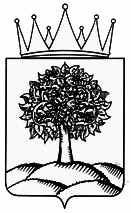 УПРАВЛЕНИЕ  ЗАГС И  АРХИВОВ  ЛИПЕЦКОЙ  ОБЛАСТИОбластное казенное учреждение"ГОСУДАРСТВЕННЫЙ АРХИВ ДОКУМЕНТОВ ПОЛИЧНОМУ СОСТАВУ ЛИПЕЦКОЙ ОБЛАСТИ"(ОКУ «ГАДЛС ЛО»)П Р И К А З